О внесении изменений в Административный регламентпо предоставлению муниципальной услуги Администрацией сельского поселения Раевский сельсовет муниципального района Давлекановский район Республики Башкортостан «Предоставление муниципального имущества в аренду, безвозмездное пользование, доверительное управление»Рассмотрев требование прокуратуры Давлекановского района, руководствуясь ст.ст. 14, 48 Федерального закона от 06.10.2003 № 131-ФЗ «Об общих принципах организации местного самоуправления в РФ», постановляю:1.Внести в Административный регламент по предоставлению муниципальной услуги Администрацией сельского поселения Раевский сельсовет муниципального района Давлекановский район Республики Башкортостан «Предоставление муниципального имущества в аренду, безвозмездное пользование, доверительное управление», утвержденный постановлением администрации сельского поселения Раевский сельсовет муниципального района Давлекановский район от 28.12.2018 № 35/17 (далее – Административный регламент) следующие изменения:1.1. Абзац 3 пункта 2.6 Административного регламента изложить в следующей редакции:Датой поступления заявления о предоставлении муниципальной услуги в форме электронного документа с использованием РПГУ считается день направления Заявителю электронного сообщения о приеме заявления о предоставлении муниципальной услуги в соответствии с требованиями пункта 2.8 Административного регламента. Электронное сообщение направляется заявителю в день поступления заявления с использованием РПГУ.1.2. Пункты 2.8.7-2.8.8 Административного регламента исключить.1.3. Абзац 2 в пункте 2.15 Административного регламента исключить.1.4. Пункт 2.15 Административного регламента дополнить абзацем 4 следующего содержания:Об отказе в приеме документов, поступивших с использованием РПГУ, заявитель уведомляется в электронной форме в день принятия решения об отказе в приеме документов.1.5.Пункт 3.6.3 Административного регламента дополнить абзацем 4 следующего содержания:Об отказе в приеме заявления об исправлении опечаток и ошибок заявитель уведомляется в письменной форме почтовым отправлением в день принятия решения об отказе в приеме заявления либо в электронной форме, в случае если такое заявление поступило в форме электронного документа.2.Контроль за исполнением постановления оставляю за собой.3.Настоящее постановление подлежит обнародованию в порядке, установленном действующим законодательством и размещению на официальном сайте администрации сельского поселения Раевский сельсовет муниципального района Давлекановский район в сети «Интернет».Глава сельского поселения						Р.Х.ШайхутдиновБашҡортостан РеспубликаһыДәүләкән районымуниципаль районныныңРаево аүыл Советы ауыл биләмәһе хакимиәте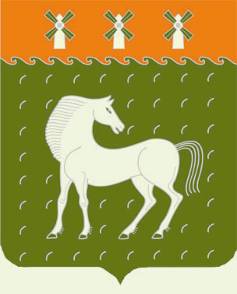 Администрация  сельского поселения Раевский сельсовет муниципального района Давлекановский район Республики Башкортостан  ҠАРАР «22» июня  2020 й.	№ 29ПОСТАНОВЛЕНИЕ«22» июня 2020 г.